KONSEP HARGA LELANG BARANG JAMINAN GADAI DALAM EKONOMI ISLAM (STUDI KASUS PADA PEGADAIAN SYARIAH CABANG SIMPANG PATAL PALEMBANG)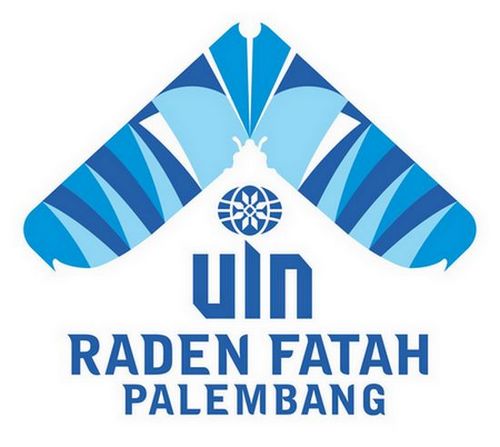 Oleh :SusantiNIM: 11190133SKRIPSIDiajukan kepada Fakultas Ekonomi dan Bisnis Islam UIN Raden Fatah untuk Memenuhi Salah Satu Syarat guna Memperoleh Gelar Sarjana Ekonomi Syariah (S.E.I)PALEMBANG2015